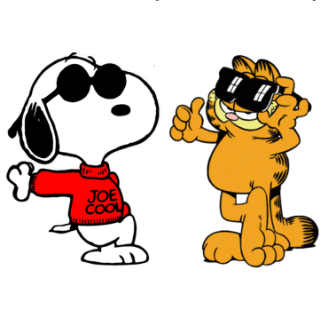 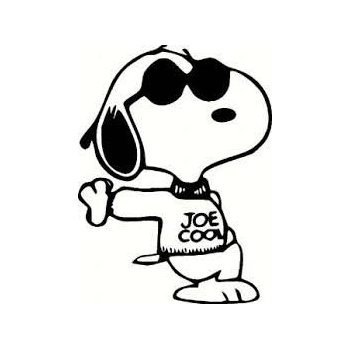 例: I am slow. I want to be fast.	Doraemon is sad. He wants to be happy.I will run every day.			He will help Nobita.I’m _____________________. _________________________________________________________________________________________It is very _________ today. __________________________________________________________________________________________________ has a _____ next week. ________________________________________________________________________________________________ doesn’t have any _______. _______________________________________________________________________________________It is really _________ today. ___________________________________________________________________________________________I have a lot of _________. ____________________________________________________________________________________________________ see a ________. ______________________________________________________________________________________________I have _____ ______ this weekend. _______________________________________________________________________________________Remember the sentence and answer the question!例: You have a race next weekYou are hungry.It is very cold today.Nobita has a test next week.Lupan doesn’t have any money.It is really hot today.You have lots of money.Shizuka sees a tiger.You have free time this weekend.warmsafestrongcoolsmartfullhappyhealthyrich